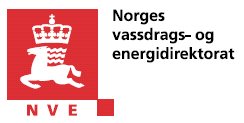 Navn på søker:Fagområde:Konsekvensklasse:Praksis totalt:Periode(årstall)Varighet, praksis(måneder)Prosjekt/anlegg(navn, sted, konsekvensklasse)Navn på byggherre/oppdragsgiverKonstruksjon/oppgave(type/dimensjoner)Arbeidets art(se tekstboks, kulepunkt 3-5)Firmatilhørighet under oppdragEventuelle referanser(navn, adr., tlf., e-post)